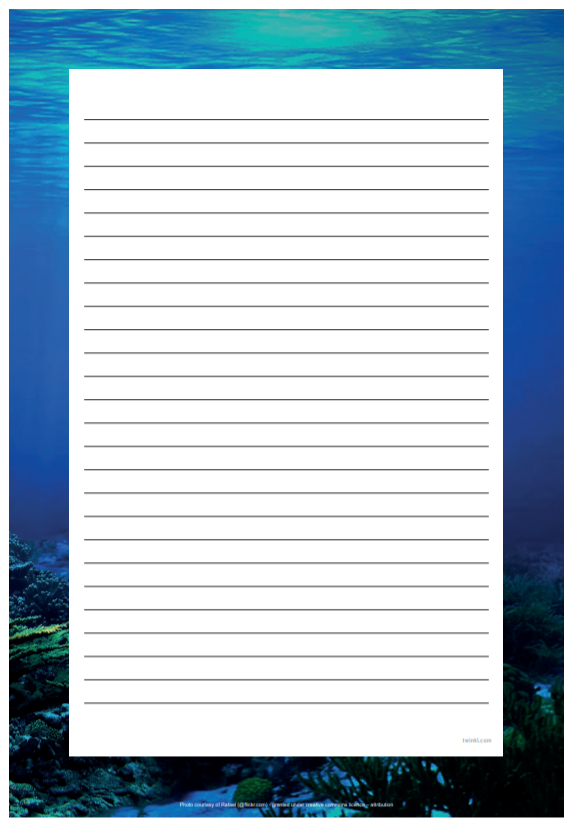 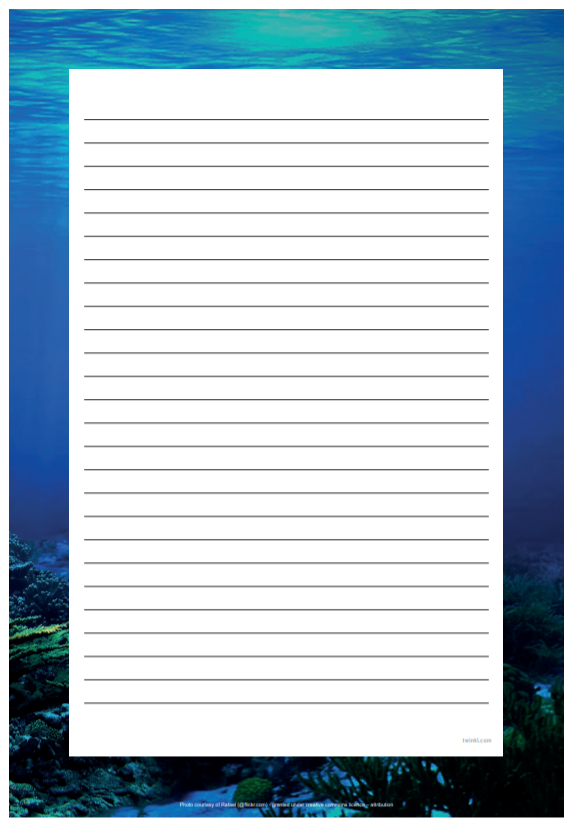 The Stormy SeaThe stormy sea is a spine-chilling assassin,Darting ferociously behindStealthily stalking its prey.He storms around in an inky black cloak,Sunlight absorbed into its midnight blue depths,A hood of rapid waves and gloves of its midnight blue depths.He is terror and pain, suffering and anguish.
He is a cruel beast, tearing and roaring, biting and stomping.Destroying anything and everything that comes in his path in front of him.By AlejandroThe Calm SeaThe calm sea is a calm homeless seaPeople feed him rubbish and dirty litter. He hopes every day for a change of fortune but every day is the same day.One day hemight be useless.He wears nothing much, no glittering outfits, not even seashells. Just rubbish and litter When it’s windy the rubbish walks on by  When he speaks, he speaks like a croaked frog, nobody can hear him.He is joy, grace bliss,He is a bit sapphire blue on the inside but is a grey brown mud on the outsideHe's a navy little frog all covered with mud He floats on the water waiting for a better lifeBy AliciaThe Calm SeaThe calm sea is a serene singer,Dancing and humming a blissful melody across a golden stage of sand.She greets me with a warm hug and a soft smile across her graceful face.She wears an aquamarine dress with emerald earrings in the shape ofWater droplets,Her dress shimmers in the sunlight and her earrings shine.She speaks like a lovely bird,Chirping cheerfully in the bright, morning sun.She is hope, peace and love,She is aquamarine, diamond and emerald.She is a tranquil swan,She seems calm but isn’t as calm as she sometimes can seem to be.By Amelia.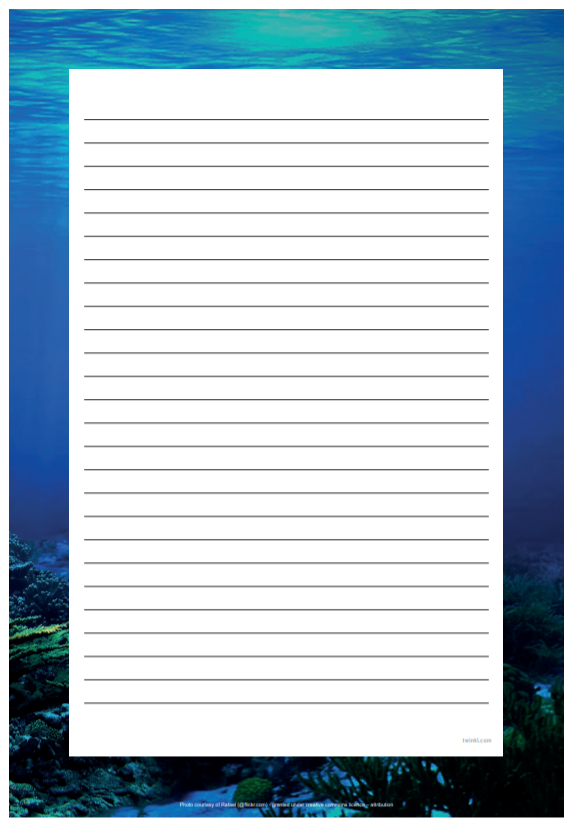 The Stormy SeaThe stormy sea is a furious boxer,Angrily preparing for its next opponent  to punch,He dances around showing who’s the boss and dares who want to fight himHe wears dead skulls around his neck, his headBoots full of spikes were on fireHe wears gloves with spikesHe is curious and anxious,Furious and angryHe is a Godzilla firing lasers everywhereHe crushes housesHe swings his tail back and forwards, wrecking buildingsBy AndrewThe Calm SeaThe calm sea is emerald and peacefulThe calm sea is gilding like a birdThe calm sea has a soothing voiceHe is calm and joyfulThe calm sea wraps me in a friendly hugHe wears a turquoise cloakHe makes me calm and peaceful,By Ava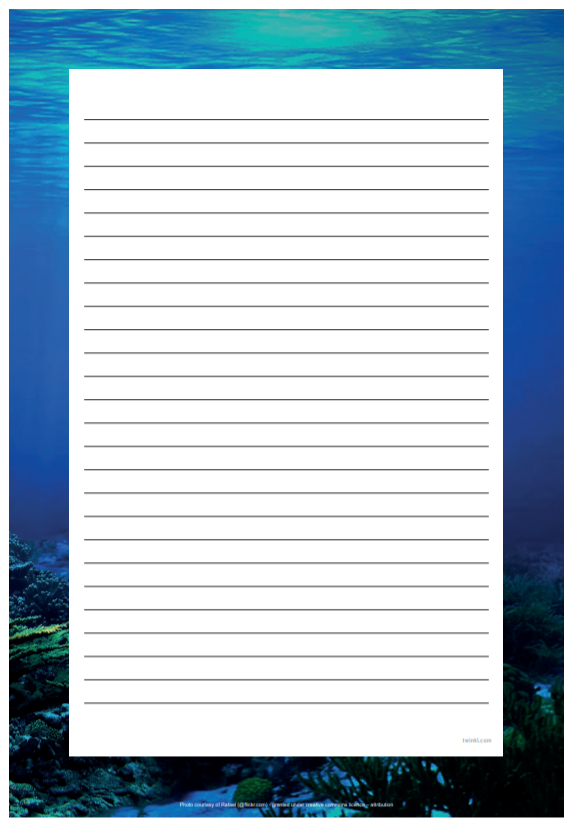 The Calm SeaThe calm sea is an elegant dancer,Twirling and flowing.The calm sea is sapphire-blue,It is calm.It glares at the sand smoothly,The calm sea is peaceful and blissful.By BrandonThe Calm SeaThe calm sea is really calmBut sometimes as well some people do fishing or swim in it Then it’s like a dancer. She wears flat clothes and she weres blue clothes Her top is water and her pants are fishyHer shoes are sharks She loves to turn and she loves to splash and make baublesSometimes she turns white and that means she is laughingBecause the fish are tickling her.She likes it and she loves the sun shining on her.By CharlieThe Stormy SeaThe stormy sea is a terrifying placeHe is sharp rocks, loud wavesMaking people go under water.He is very bad,He throws people in the sea.
He moves quickly, angrily.He frowns, he is scared.
He is jealousy and hunger.By ConnorThe Stormy SeaThe stormy sea isAn unattractive,Angry bird.An angry teacherBeing criticised,So he was stormingAround the classroom.The stormy wearsA dark, electrical cloak.The cloak could be very scary.He is ferocious, cruel, outrageousAnd very furious.He is thunderous andNoisy and has a reallyStrong lightening.By DavidThe Wild SeaThe wild sea was the stormiest sea in the world.The sea never stopped rumblingThe weather was dangerous.The stormy sea was rough because the day was rumblingThe stormy sea was diamond black  .The wolves were mad because of the noiseBy DorianThe Stormy SeaThe stormy sea is a frightening,Killer ready to kill its prey,Darting quickly and creepy ready to stab,Her victim with a mischevious grin,She yells around with her night blue,Coat and her black ink pants,Laughing in her mossy green,Hat and in her dark grey shoes,Laying down angrily in her bloody gloves,She is pain and misery,Heartbroken and depressed,She is a lion roaring with her,Sharp claws,She slaps anyone she hates and,Knows.By GoodgiftThe Calm SeaThe calm sea is an elegant performer,Dancing peacefully, tiptoeing silently.What a wonderfull day it will be,She wraps me with a hug silently.Her colour is turquoise,She is singing happily.When I look at her she is joyfulBetter than ever, she is playfullShe wears a diamond shirt,Everytime I look at it my eyes glow.Her voice is like a peaceful song, Gliding across the room.She wears exsuisite clothes but herSmile is even better.She is peace, calm and joy,She is turquoise, diamond and crystal.She is a snake,Slithering back and forth.By HashimThe Calm SeaThe calm sea is a relaxed dancer, Twirling and swishing elegantly
Across the golden stage of sand
She greets me with a friendly hug
And a peaceful smile on her face.She wears a diamond T-shirt that
Sparkles like a shining star as she twirlsAnd gloves that are emerald and sparkle in the sunlight.When she speaks, her voice is like
A whistling bird
Chirping in the sunlight.She is joy, serenity and excitement,She is white, sapphire, crystal jade
She is a golden eagle, Flying through the sky.By JamesThe Calm SeaCalm sea, the calm sea swirling gracefullyThe calm sea, the calm sea quietly moves me.Its sapphire colour always drains meHe wears, oh he wears a turquoise T-shirt.He wears, he wears light blue trousers.He speaks, oh he speaks very serenelyHe speaks, when he speaks he speaks gently.He is joy, serenity, wisdom and happinessHe’s a snake slithering up and down, notLike a storm but up and downHe’s an emotion, an endless oneHe’s calm, loving and nice.By JohnThe Stormy SeaThe stormy sea is a savage fighter. Angrily beating people with currents rhythm on the waves.Sprinting towards people on the golden, rocky sand With the current swinging people across, Drowning people and saving people.She wears a navy, blue cloak with some dark crown swaying across the sand.She is pain and suffering, terror and anguish.She is an enormous, striped monster Darting through rocks and mountains.By KofiThe Water CycleThe water vapour rising to sunThe clouds get full with waterLots of rain to the grass the liquid Turns into gasThe water cycle goes round and it rainsBy Lilly.The Calm SeaThe calm sea is a ballet performer,Dancing and prancing, twirling and swirling gracefully.She went up and down the golden stage,And greeted me gleefully.Her singing is like a glockenspiel,Notes going high and low, sharp and flat.She wears a glittering dress of diamond,That blows in the gentle breeze.She is pure content, euphoria and joyShe is a blue parrot, flying across the horizonShe is turquoise, jade and emerald.By MahibahThe Stormy SeaThe stormy sea is a boxer winning every matchHe's a mechanical murdererA luxurious assassin killing with his golden knife.Wearing a black suit with sunglasses and a black fedora with spiky wristbands.He sounds like a whisperHe is anguish and outrage, 
Heartbroken and angryA dragon burning the daylight to night.By MasonThe Stormy SeaThe stormy sea is angry, savage and nagging A boxer and a teacher.Darting, frightening across the state of America He wears a dark coat in midnightAnd in the morning he wears dark blueHe is mean and selfish and mad when people splash on himSometime he gets annoyedThe people swimHe makes big waves the groundHe is a shark who splash on people People come in the water and sometimesHe splashes big waves to get peopleBy MbuendeThe seaThe sea splashes onto the sandA dog is playing in the waterI can see waves in the light blue sea.The sea is calm it’s a sunny dayThe sun is shiningThe clouds are white and fluffyThe boat is far away and very still on the water.By MohammadThe Calm SeaThe calm sea is a kind dancerIt rides on the grass like a motorbikeHe dances with his dance shoes and he doesn't stop.He is the happiest he can be,With his new jacket.He will always wear it then and now.The calm sea is a twisting turning snakeIt walks along the grass for its short walk.It walks and walks until it has to turn .When it reaches home it gazes at the sun.By MustafaThe Stormy SeaThe stormy sea is a murderous gladiator Ready for the next fight in the watery arena with a devastating sword Stealthily killing the other gladiators.He haunts with his pitch-black cloak in the inky-grey depths. A row of serrated waves crashed against the shore.His roars can be heard from 8km away.He is terror, outrage, aggression andunease.He is a harpy eagle tearing with his bill and slashing serpents with hisGrizzly bear-like talons in his path.By OscarThe Stormy Sea The Stormy Sea is an angry, savage fighter,A boxer raging, victorious and cruel.She storms around in her dark blue mask studded bootsA crown of ferocious waters crashingShe is a dragon raging uneasy, unappealing.The stormy sea is purple and forcefulThe stormy sea is swirling like a sharkThe stormy sea yells like a lion roaringThe stormy sea is threateningShe growls her commands, moans loudly pushed me asideBlasting the world with violent rageThe stormy sea goes on and onBy QueensterThe Calm SeaThe calm sea is a slow dancer in the sandHe greets me with a warm hug and smallsmile.He wears a homemade calm sea shirt and blue trousers.He is a happy flow of emotionsHe is as shiny as a diamond in the beach.By RaphaelThe Calm SeaThe calm sea is sapphire and smoothThe calm sea is like a sloth moving around slowlyThe calm sea is like music to my earsHe is content and happyThe sea is calm it wrapped me in a friendly hugThe calm sea would wear a turquoise floating shirtHe would glide peacefully and gracefullyBy Sean






The Calm SeaThe calm sea is sapphire and sereneThe calm sea creeps like a slothThe calm sea whispers like a soft gentle tickleShe is lovely and happyThe calm sea wrapped me in a friendly hugThe calm sea wears a turquoise floating dress.She is peaceful and relaxingThe calm sea flows on and onBy SummerThe Stormy SeaThe stormy sea is a raging boxerGetting ready to punch someone’s tooth out.Shs is running around the ring acrossThe dark, rocky sand winning her belt.
She wears boxing shorts and a topThe belt is black with red nails andShe has red sparkling skulls on her boxing gloves It matches with her beltShe is furious, annoyed and afraidShe is a loud, screaming gorilla.By TianahThe Stormy SeaThe stormy sea is a furious baby,Angry that he didn’t get his toys.Screeching out his mum's name for toys and food.He is crawling like a massive fast spider.He wears a spikey black leather jacket,You can hear his raspy voice from a country away.When he looks at you it’s like he is a creepy dollNot blinking.Usually he is asleep but this time he isHaving a nightmare and he’s sleepwalking a bad dream.He is outrage and in pain,He wants to scream out terror.The madness travels into his soul andHis actions.He is a wild wolf roaring at everyone assoon as they come close.By Winnie 
The Stormy SeaThe stormy sea is a vicious assassin Raging angrily at people, fretting to hurt them.Keeping an eye out, looking for prey toKill.Zooming on her motorbike ontoThe golden sand, leaving behind lots Of waves crashing into the hard rock shores.She creeps around with a black jacket,
And jeans with a midnight- blue top
High studded boots which match her red and silver motorbike.As the sunlight is absorbed into the inky- black Depths of her outfit she screams.As loud as she can but still very Quiet if she is not hunting She roars so loud many birds and people Could hear her voice from aMile away,She is aggression and suffering,Horror and anguish.She is a vicious dragon Tearing and biting,Fire breathing everywhere and scratching things to pieces . Anything and anyone who comes near her She will kill next.By Zara 
The Stormy SeaThe stormy sea is an eerie teacher Roaring at the children angrily.Ferociously ragingAcross the classroom.
Daring them to argue back.She wears a midnight-blackJacket reflecting into the air.She wearsStuddedBoots and vampire gloves while she jumpsUp and down like a frog.Her growls can be heard from miles away.She is suffering and outrage, bewilderedAnd envious.She is a bearRipping and tearing Everything that surrounds her.By Zendaya